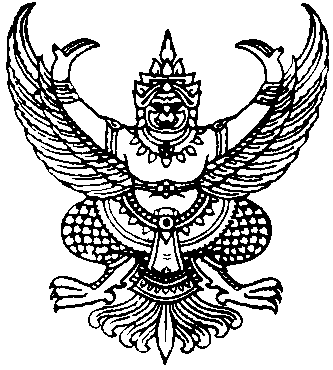 ประกาศองค์การบริหารส่วนตำบลฉวางเรื่อง  สอบราคาจ้างเหมาโครงการก่อสร้างถนนคอนกรีตเสริมเหล็กสายจากบ้านนายสมพงษ์   บุญมาก  จดหมู่ที่  1  ตำบลไสหร้า   --------------------------------------------------------------------ด้วยองค์การบริหารส่วนตำบลฉวาง  ตำบลฉวาง  อำเภอฉวาง  จังหวัดนครศรีธรรมราช           มีความประสงค์จะสอบราคาจ้างเหมาโครงการก่อสร้างถนนคอนกรีตเสริมเหล็กสายจากบ้านนายสมพงษ์  บุญมาก  จดหมู่ที่ 1 ตำบลไสหร้า โดยทำการก่อสร้างถนนคอนกรีตเสริมเหล็ก ขนาดกว้าง 4.00 เมตร ยาว 350.00 เมตร  หนา  0.15  เมตร  หรือมีพื้นที่คอนกรีตเสริมเหล็กไม่น้อยกว่า 1,400 ตารางเมตร   พร้อมถมหินผุเป็นไหล่ทางทั้งสองข้างกว้างข้างละ  0.30  เมตร  ยาว  350.00  เมตร  หนาเฉลี่ย  0.15  เมตร  หรือมีปริมาตรหินผุ            ถมไหล่ทางทั้งสองข้างไม่น้อยกว่า  31.50  ลบ.ม.  หรือตามสภาพพื้นที่  ตามแบบแปลนและข้อกำหนดขององค์การบริหารส่วนตำบลฉวาง  พร้อมติดตั้งป้ายประชาสัมพันธ์โครงการ  จำนวน  1  ป้ายทั้งนี้องค์การบริหารส่วนตำบลฉวาง  จะใช้ราคากลางจำนวนเงิน  700,000.-บาท (เจ็ดแสนบาทถ้วน)  เป็นราคากลางในการพิจารณาผลการสอบราคาครั้งนี้		ผู้มีสิทธิเสนอราคาจะต้องมีคุณสมบัติดังนี้1.  เป็นนิติบุคคล  หรือบุคคลธรรมดา  ที่มีอาชีพรับจ้างทำงานสอบราคาดังกล่าว2.  ไม่เป็นผู้ที่ถูกแจ้งเวียนชื่อเป็นผู้ทิ้งงานของทางราชการ  รัฐวิสาหกิจ  หรือหน่วยการบริหาร–ราชการส่วนท้องถิ่น  ในขณะที่ยื่นซองสอบราคา 	๓. ไม่เป็นผู้ได้รับเอกสิทธิ์หรือความคุ้มกัน ซึ่งอาจปฏิเสธไม่ยอมขึ้นศาลไทย เว้นแต่รัฐบาลของ                 ผู้เสนอราคาได้มีคำสั่งให้สละสิทธิ์ความคุ้มกันเช่นว่านั้น
           	๔. ไม่เป็นผู้มีผลประโยชน์ร่วมกันกับผู้เสนอราคารายอื่นที่เข้าเสนอราคาให้แก่องค์การบริหาร-ส่วนตำบลฉวาง  ณ  วันที่ประกาศสอบราคา หรือไม่เป็นผู้กระทำการอันเป็นการขัดขวางการแข่งขันราคาอย่าง              เป็นธรรมในการสอบราคาจ้างครั้งนี้5.  มีผลงานก่อสร้างประเภทเดียวกัน  ในวงเงินไม่น้อยกว่า  350,000.- บาท6.  บุคคลหรือนิติบุคคลที่จะเข้าเป็นคู่สัญญาต้องไม่อยู่ในฐานะเป็นผู้ไม่แสดงบัญชีรายรับรายจ่ายหรือแสดงบัญชีรายรับรายจ่ายไม่ถูกต้องครบถ้วนในสาระสำคัญ7.  บุคคลหรือนิติบุคคลที่จะเข้าเป็นคู่สัญญากับหน่วยงานของรัฐซึ่งได้ดำเนินการจัดซื้อจัดจ้างด้วยระบบอิเล็กทรอนิกส์  (e-Government  Procurement: e-GP)  ต้องลงทะเบียนในระบบอิเล็กทรอนิกส์ของกรมบัญชีกลางที่เว็บไซต์ศูนย์ข้อมูลจัดซื้อจัดจ้างภาครัฐ8.  คู่สัญญาต้องรับและจ่ายเงินผ่านบัญชีธนาคาร  เว้นแต่การจ่ายเงินแต่ละครั้งซึ่งมีมูลค่าไม่เกินสามหมื่นบาทคู่สัญญาอาจจ่ายเป็นเงินสดก็ได้/กำหนดดูสถานที่...-2-กำหนดดูสถานที่ก่อสร้างและกำหนดรับฟังคำชี้แจงรายละเอียดเพิ่มเติม  ให้ผู้สนใจรับจ้างงานดังกล่าวข้างต้นไปดูสถานที่ด้วยตนเองในวันที่  28  เดือนพฤษภาคม  พ.ศ. 2556  โดยให้มาพร้อมกัน ณ  องค์การบริหารส่วนตำบลฉวาง  ตั้งแต่เวลา ๑๐.0๐ น. – ๑๑.๐๐ น. ผู้ใดไม่ไปดูสถานที่ก่อสร้างถือว่า                      ได้ดูสถานที่แล้ว  จะอ้างให้พ้นความรับผิดต่อองค์การบริหารส่วนตำบลฉวางไม่ได้กำหนดยื่นซองสอบราคา       	- ในวันที่  10  เดือนพฤษภาคม  พ.ศ.  2556  ถึงวันที่  28  เดือนพฤษภาคม  พ.ศ.  2556  ตั้งแต่เวลา  08.30 น.  ถึงเวลา  16.30 น.  ณ  ที่ทำการองค์การบริหารส่วนตำบลฉวาง  (ส่วนการคลัง)                             ในวันและเวลาราชการ       	- ในวันที่  29  เดือนพฤษภาคม  พ.ศ. 2556  ตั้งแต่เวลา  08.30 น.  ถึงเวลา  16.30 น.                    ณ  ศูนย์ข้อมูลข่าวสารการซื้อหรือการจ้างขององค์การบริหารส่วนตำบลระดับอำเภอ  ที่ว่าการอำเภอฉวาง                    จังหวัดนครศรีธรรมราช     กำหนดเปิดซองใบเสนอราคา  ในวันที่  30  เดือนพฤษภาคม  พ.ศ. 2556  ตั้งแต่เวลา 10.00  น.                     เป็นต้นไป  ณ  ศูนย์ข้อมูลข่าวสารการซื้อหรือการจ้างขององค์การบริหารส่วนตำบลระดับอำเภอ  ที่ว่าการอำเภอฉวาง  จังหวัดนครศรีธรรมราช      ผู้สนใจติดต่อขอซื้อเอกสารสอบราคา  ในราคาชุดละ  1,000.-บาท  (หนึ่งพันบาทถ้วน)  ได้ที่ส่วนการคลังองค์การบริหารส่วนตำบลฉวาง ระหว่างวันที่ 10  เดือนพฤษภาคม  พ.ศ.  2556  ถึงวันที่  28  เดือนพฤษภาคม                        พ.ศ.  2556  ตั้งแต่เวลา 08.30 น.  ถึงเวลา  16.30 น.  หรือสอบถามทางโทรศัพท์หมายเลข  0–7548–0280ในวันและเวลาราชการ  ดูรายละเอียดได้ที่เว็บไซต์  www.chawang.go.th  หรือ www.gprocurement.go.th 		ประกาศ ณ วันที่  10  เดือนพฤษภาคม  พ.ศ.  2556			                   (ลงชื่อ)     บุญธรรม    รุ่งเรือง 	          (นาย)			              	  นายกองค์การบริหารส่วนตำบลฉวาง